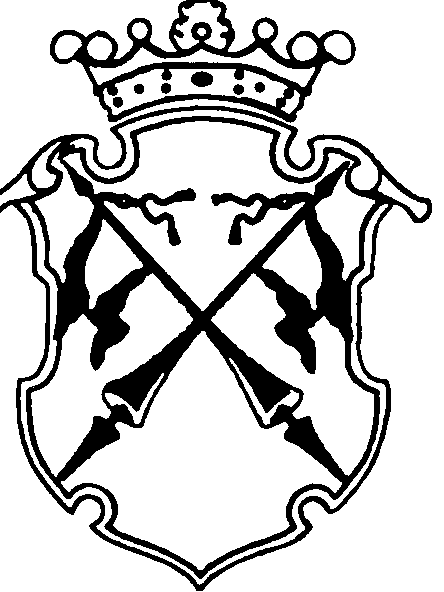 РЕСПУБЛИКА   КАРЕЛИЯКОНТРОЛЬНО-СЧЕТНЫЙ КОМИТЕТСОРТАВАЛЬСКОГО МУНИЦИПАЛЬНОГО РАЙОНАЗАКЛЮЧЕНИЕНА ПРОВЕДЕНИЕ ФИНАНСОВО-ЭКОНОМИЧЕСКОЙ ЭКСПЕРТИЗЫпроекта муниципальной программы«Формирование современной городской среды на территории Хелюльского городского поселения на 2018-2022 годы» в рамках реализации приоритетного проекта «Формирование комфортной городской среды»«25» июня 2018г.                                                                                       №32Основание для проведения экспертизы: п.7 ч.2 статьи 9 федерального закона от 07.02.2011г. №6-ФЗ «Об общих принципах организации и деятельности контрольно-счетных органов субъектов Российской Федерации и муниципальных образований», ч.2 статьи 157 Бюджетного Кодекса РФ, пп.7 п.1.2. Соглашения о передаче полномочий контрольно-счетного органа Хелюльского городского поселения по осуществлению внешнего муниципального финансового контроля Контрольно-счетному комитету Сортавальского муниципального района от 22.12.2017г.Цель экспертизы: оценка финансово-экономических обоснований на предмет обоснованности расходных обязательств бюджета Хелюльского городского поселения в проекте муниципальной программы «Формирование современной городской среды на территории Хелюльского городского поселения на 2018-2022 годы» в рамках реализации приоритетного проекта «Формирование комфортной городской среды».Предмет экспертизы: проект муниципальной программы «Формирование современной городской среды на территории Хелюльского городского поселения на 2018-2022 годы» в рамках реализации приоритетного проекта «Формирование комфортной городской среды».Проект Муниципальной программы «Формирование современной городской среды на территории Хелюльского городского поселения на 2018-2022 годы» в рамках реализации приоритетного проекта «Формирование комфортной городской среды» (далее – проект МП) с приложением «Паспорт муниципальной программы «Формирование современной городской среды на территории Хелюльского  городского поселения 2018-2022 годы» в рамках реализации приоритетного проекта «Формирование комфортной городской среды» (далее – Паспорт МП) представлен на экспертизу в Контрольно-счетный комитет Сортавальского муниципального района (далее- Контрольно-счетный комитет) 05 июня 2018 года.Контрольно - счетный комитет произвел экспертизу представленных Администрацией Хелюльского поселения документов по проекту МП. Рассмотрены следующие материалы по указанному проекту:Паспорт МП - на 10 л.;Приложение 1 к муниципальной программе (далее Приложение 1) – 1л.;Приложение №2 к муниципальной программе «Перечень основных мероприятий муниципальной программы» (Далее Приложение №2) – 4л.;Приложение №3 к муниципальной программе «Адресный перечень дворовых территорий многоквартирных домов, нуждающихся в благоустройстве в 2018-2022 гг. в рамках муниципальной программы (Далее Приложение 3) - 2л.;Приложение 4 к муниципальной программе «Перечень общественных территорий, подлежащих благоустройству в 2018-2022 г.г., в рамках муниципальной программы» (Далее Приложение 4)- 1л.;Приложение 5 к муниципальной программе (Далее Приложение 5)- 1л.;Приложение 6 к муниципальной программе (Далее Приложение 6)- 1л.;Приложение 7 к муниципальной программе (Далее Приложение 7)- 2л.;Приложение 8 к муниципальной программе» (Далее Приложение 8)- 2л.;Приложение 9 к муниципальной программе» (Далее Приложение 9)- 1л.;Приложение 10 к муниципальной программе» (Далее Приложение10)- 5л.;Приложение 11 к муниципальной программе (Далее Приложение 11)- 3л.;Приложение 12 к муниципальной программе (Далее Приложение 12)- 3л.;Приложение 13 к муниципальной программе (Далее Приложение 13)- 1л;Приложение 14 к муниципальной программе (Далее Приложение 14)- 1л.Рассмотрев указанные документы, Контрольно - счетный комитет пришел к следующим выводам:Полномочия по установлению расходных обязательств подтверждены.В нарушение п. 1.4. Порядка принятия решений о разработке, муниципальных программ Хелюльского городского поселения, их формирования и реализации, утвержденного распоряжением Администрации Хелюльского городского поселения от 24.12.2013г. №56 (далее-Порядок) на экспертизу не представлен проект постановления об утверждении данной муниципальной программы.Паспорт программы соответствует форме согласно Приложению 1 к Порядку, содержит информацию, определенную Приложением №1 к Порядку и дополнен недостающей информацией, рекомендованной для включения «Методическими рекомендациями по подготовке государственных программ субъектов Российской Федерации и муниципальных программ формирования современной городской среды в рамках реализации приоритетного проекта "Формирование комфортной городской среды" на 2018-2022 годы, утвержденными приказом Министерства строительства и жилищно-коммунального хозяйства РФ от 6 апреля 2017 года N 691/пр (далее- Методические рекомендации).В описательной части дана общая характеристика сферы реализации Программы, описано содержание проблемы. Оценка состоянии сферы благоустройства проведена по показателям, характеризующим состояние сферы благоустройства в муниципальном образовании, рекомендованным п.3.1. Методических рекомендаций. При анализе показателей установлено, что в таблице 1 «Оценка текущего состояния благоустройства общественных и дворовых территорий поселения с 2015 по 2017 год»:- значение показателя на 2017 год «доля общественных территорий, нуждающихся в благоустройстве от общего количества территорий» составляет 0%, в то время как адресный перечень общественных территорий, нуждающихся в благоустройстве включает в себя 12 общественных территорий, площадью 74,2 тыс. кв.м.;- значение показателя на 2017 год «количество благоустроенных дворовых территорий» равно 4, «доля благоустроенных дворовых территорий от территорий, нуждающихся в благоустройстве» составляет 20,07%. То есть, согласно данным таблицы, - 4 территории составляют 20,07 от нуждающихся в благоустройстве, тогда нуждающиеся в благоустройстве (100%) должны составлять 19 территорий (4/20,07х100), в то же время адресный перечень дворовых территорий, нуждающихся в благоустройстве включает в себя 62 дворовые территории.Таким образом, значения показателей оценки текущего состояния благоустройства общественных и дворовых территорий, отраженные в таблице некорректны и не отражают текущее состояние благоустройства общественных и дворовых территорий поселения.Цель Программы соответствует поставленной проблеме.Задачи программы, отраженные в паспорте программы способствуют достижению поставленной цели, но задачи, отраженные в табличной части паспорта программы, не соответствуют задачам, отраженным в текстовой части (Разделе 2 Программы).В паспорте программы определены целевые индикаторы, но в нарушение пункта 3.4 Порядка, планируемые количественные и качественные показатели, не оформлены в соответствии с приложением 3 к Порядку. Приведенные в паспорте показатели (индикаторы) муниципальной программы не позволяют оценить прогресс в достижении цели и решении поставленных задач Программы. Помимо показателей, содержащихся в паспорте Программы в Приложении №1 к Программе «Сведения о показателях (индикаторах), применяемых для оценки достижения цели и решения задач муниципальной программы» отражен индикатор «доля благоустроенных дворовых территорий от общего количества дворовых и общественных территорий, подлежащих благоустройству в рамках муниципальной программы», который не соответствует целевым индикаторам, отраженным в паспорте Программы. Исходя из задач Программы и ожидаемых результатов ее реализации, которые подразделяются по дворовым и общественным территориям, оценка реализации Программы должна производится также раздельно по дворовым и общественным территорий. Объединенный показатель, «доля благоустроенных дворовых территорий от общего количества дворовых и общественных территорий искажает степень достижения каждой поставленной задачи.В приложении №2 приведен перечень и описание мероприятий программы с определением ответственных исполнителей. Мероприятия Программы (приложение№2) не взаимоувязаны с объемами финансового обеспечения, необходимого на реализацию данных мероприятий.В нарушение пункта 3.5. Порядка Программа не содержит обоснование объема финансовых ресурсов, необходимых для реализации Программы по форме согласно приложению №4 к Порядку.В нарушение пункта 3.6. Порядка Программа не содержит методику расчета показателей эффективности реализации Программы.ЗАМЕЧАНИЯВ нарушение п. 1.4. Порядка на экспертизу не представлен проект постановления об утверждении данной муниципальной программы. В таблице 1 «Оценка текущего состояния благоустройства общественных и дворовых территорий поселения с 2015 по 2017 год», значение показателя на 2017 год «доля общественных территорий, нуждающихся в благоустройстве от общего количества территорий» составляет 0%, в то время как адресный перечень общественных территорий, нуждающихся в благоустройстве включает в себя 12 общественных территорий, площадью 74,2 тыс. кв.м.Значение показателя на 2017 год «количество благоустроенных дворовых территорий» равно 4, «доля благоустроенных дворовых территорий от территорий, нуждающихся в благоустройстве» составляет 20,07%, То есть, согласно данным таблицы, - 4 территории составляют 20,07 от нуждающихся в благоустройстве, тогда нуждающиеся в благоустройстве (100%) должны составлять 19 территорий (4/20,07х100), в то же время адресный перечень дворовых территорий нуждающихся в благоустройстве включает в себя 62 дворовые территории, нуждающиеся в благоустройстве. Таким образом, значения показателей оценки текущего состояния благоустройства общественных и дворовых территорий, отраженные в таблице некорректны и не отражают текущее состояние благоустройства общественных и дворовых территорий поселения.Задачи программы, отраженные в паспорте программы, не соответствуют задачам, отраженным в Разделе 2 Программы.В нарушение пункта 3.4 Порядка планируемые количественные и качественные показатели, не оформлены в соответствии с приложением 3 к Порядку.Отраженный в Приложении №1 к Программе индикатор «доля благоустроенных дворовых территорий от общего количества дворовых и общественных территорий, подлежащих благоустройству в рамках муниципальной программы» не соответствует целевым индикаторам, отраженным в паспорте Программы и искажает степень достижения каждой поставленной задачи.Мероприятия Программы (приложение№2) не взаимоувязаны с объемами финансового обеспечения, необходимого на реализацию данных мероприятий.В нарушение п. 3.5. Порядка Программа не содержит обоснование объема финансовых ресурсов, необходимых для реализации Программы по форме согласно приложению №4 к Порядку.В нарушение пункта 3.6. Порядка Программа не содержит методику расчета показателей эффективности реализации Программы.ЗАКЛЮЧЕНИЕ: Контрольно-счетный комитет Сортавальского муниципального района, проверив представленные Администрацией Хелюльского поселения документы к проекту муниципальной программы рекомендует отклонить проект муниципальной программы в связи с тем, что Паспорт МП требует доработки.Председатель Контрольно-счетного комитета                  		Н.А. Астафьева